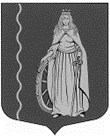 МУНИЦИПАЛЬНОЕ ОБРАЗОВАНИЕ«МУРИНСКОЕ ГОРОДСКОЕ ПОСЕЛЕНИЕ»ВСЕВОЛОЖСКОГО МУНИЦИПАЛЬНОГО РАЙОНАЛЕНИНГРАДСКОЙ ОБЛАСТИАДМИНИСТРАЦИЯПОСТАНОВЛЕНИЕ24.03.2023                                                                                                       № 99г. МуриноВ соответствии со ст. 179 Бюджетного кодекса Российской Федерации, Федеральным законом от 06.10.2003 №131-ФЗ «Об общих принципах организации местного самоуправления в Российской Федерации», на основании постановления администрации муниципального образования «Муринское городское поселение» Всеволожского района Ленинградской области от 16.09.2022 № 266 «Об утверждении Перечня муниципальных программ муниципального образования «Муринское городское поселение» Всеволожского муниципального района Ленинградской области, на 2021 – 2029 гг.», постановления администрации от 03.03.2023 № 74 «Об утверждении Порядка разработки, реализации и оценки эффективности муниципальных программ муниципального образования «Муринское городское поселение» Всеволожского муниципального района Ленинградской области», администрация муниципального образования «Муринское городское поселение» Всеволожского муниципального района Ленинградской областиПОСТАНОВЛЯЕТ:1. Наименование программы «Архитектура, градостроительство и благоустройство в муниципальном образовании «Муринское городское поселение» Всеволожского района Ленинградской области», утвержденной постановлением администрации муниципального образования «Муринское городское поселение» Всеволожского муниципального района Ленинградской области от 25.12.2020 № 325, изложить в новой редакции «Благоустройство в муниципальном образовании «Муринское городское поселение» Всеволожского муниципального района Ленинградской области на 2021 – 2029 годы»,2. Внести изменения в постановление администрации муниципального образования «Муринское городское поселение» Всеволожского муниципального района Ленинградской области от 25.12.2020 № 325 изложив программу «Благоустройство в муниципальном образовании «Муринское городское поселение» Всеволожского муниципального района Ленинградской области на 2021 – 2029 годы» в новой редакции, согласно приложению к настоящему постановлению.3. Опубликовать настоящее постановление в газете «Муринская панорама» и на официальном сайте муниципального образования «Муринское городское поселение» Всеволожского муниципального района Ленинградской области» в информационно-телекоммуникационной сети Интернет.4. Настоящее постановление вступает в силу с момента подписания.5. Заведующему сектором делопроизводства и архива Чернобавской Е.Н. ознакомить с настоящим постановлением:- заместителя главы администрации – начальника отдела экономики, управления муниципальным имуществом, предпринимательства и потребительского рынка – Опополя А.В.- начальника отдела финансового управления – главного бухгалтера – Туманова В.А.- руководителей подведомственных учреждений.6. Контроль над исполнением настоящего постановления возложить на заместителя главы администрации Бекетова А.Н.Глава администрации                                                                              А.Ю. БеловПриложение к постановлению администрации
муниципального образования «Муринское городское поселение»Всеволожского муниципального района Ленинградской области                                                                                               от «24» 03.2023г. № 99Паспорт муниципальной программы «Благоустройство в муниципальном образовании «Муринское городское поселение» Всеволожского муниципального района Ленинградской области на 2021 – 2029 годы»1. Общая характеристика текущего состояния развития территорий муниципального образованияПо вопросам борьбы с борщевиком Сосновского.Борщевик Сосновского с 1960-х годов культивировался во многих регионах России как перспективная кормовая культура. Свое название растение получило в честь исследователя флоры Кавказа Сосновского Д.И.Листья и плоды борщевика богаты эфирными маслами, содержащими фурокумарины - фотосенсибилизирующие вещества. При попадании на кожу эти вещества ослабляют ее устойчивость против ультрафиолетового излучения. После контакта с растением, особенно в солнечные дни, на коже может появиться ожог 1-3-ой степени. Особая опасность заключается в том, что после прикосновения к растению поражение может проявиться не сразу, а через день-два.В некоторых случаях сок борщевика Сосновского может вызвать у человека токсикологическое отравление, которое сопровождается нарушением работы нервной системы и сердечной мышцы. Растение является серьезной угрозой для здоровья человека.Также в растении содержатся биологически активные вещества - фитоэкстрогены, которые могут вызывать расстройство воспроизводительной функции у животных.В настоящее время борщевик Сосновского интенсивно распространяется на заброшенных землях, откосах мелиоративных каналов, обочинах дорог. Борщевик Сосновского устойчив к неблагоприятным климатическим условиям, активно подавляет произрастание других видов растений, вытесняет естественную растительность, а также может образовывать насаждения различной плотности площадью от нескольких квадратных метров до нескольких гектаров.В результате реализации подпрограммы планируется освободить от борщевика Сосновского 24,0 га земель муниципального образования Муринское городское поселение Всеволожского муниципального района Ленинградской области. Общая характеристика текущего состояния развития территорий муниципального образованияПо вопросам благоустройства.Муниципальная программа содержит перечень, характеристики и механизм реализации мероприятий по благоустройству территории муниципального образования «Муринское городское поселение» (далее по тексту – поселение, МО «Муринское городское поселение»), необходимых для:- повышения уровня развития и безопасности среды проживания и временного пребывания на территории поселения;- повышения привлекательности территории поселения в качестве рекреационной зоны;- устойчивого и эффективного функционирования объектов благоустройства, расположенных на территории поселения.Разработка и реализация Программы позволят комплексно подойти к решению проблем уровня благоустройства на территории поселения и, как следствие, более эффективно использовать финансовые и материальные ресурсы бюджетов всех уровней.Благоустройство территории поселения – важнейшая составная часть потенциала поселения и одна из приоритетных задач органов местного самоуправления.Повышение уровня качества среды проживания и временного нахождения, является необходимым условием стабилизации и подъема экономики поселения и повышения уровня жизни населения.Повышение уровня благоустройства территории стимулирует позитивные тенденции в социально-экономическом развитии МО «Муринское городское поселение» и, как следствие, повышение качества жизни населения и временного пребывания гостей на данной территории.Благоустройство в жилых кварталах включает в себя внутриквартальные проезды, тротуары, озеленение, детские игровые площадки, места отдыха.За период 2019 – 2022 годы достаточно большой объем работ проведен по вопросам благоустройства территории поселения, но с учетом бурно развивающейся территории и увеличением количества жителей вопросы благоустройства все более и более актуальны.В течении 2021 - 2025 годах требуется проведение работ по ремонту и реконструкции детских и спортивных комплексов с длительными сроками эксплуатации, необходимо произвести работы по благоустройству различных общественных территории, включая установку дополнительных малых архитектурных форм, озеленение территории. Запланировано участие в реализации программы по формированию комфортной городской среды.2. Цели, задачи и ожидаемый результат программыВ результате реализации программы ожидается создание условий, обеспечивающих комфортные условия для работы и отдыха населения на территории муниципального образования «Муринское городское поселение».Эффективность программы оценивается по следующим показателям:1. Удовлетворенность населения качеством проживания и отдыха на территории МО «Муринское городское поселение», измеряется в %-достижения показателя увеличения удовлетворенности на 10% ежегодно;2. Снижение травматизма на территории МО «Муринское городское поселение» на 10% ежегодно.3. Освобождение от борщевика Сосновского всех земель на территории муниципального образования на 100%.4. Создание новых и восстановление имеющихся объектов благоустройства.5. Озеленение территории города.6. Установка дополнительных малых архитектурных форм.7. Развитие объектов благоустроенной инфраструктуры.8. Повышение уровня благоустройства.9. Привлечение инвестиций в последующее развитие территорий города.10. Создание комфортной городской среды для проживания и проведения свободного времени жителей и гостей поселения.3. Объемы и источники финансирования программыФинансовое обеспечение мероприятий программы осуществляется за счет следующих средств:Общий объем финансового обеспечения реализации муниципальной программы составит 244 716,72 тыс. руб., в том числе:2021 год - 85 484,98 тыс. руб. 2022 год - 54 464,11 тыс. руб. 2023 год – 89 371,03 тыс. руб.2024 год – 4 054,40 тыс. руб.2025 год – 11 342,20 тыс. руб. 2026 год – 00,00 тыс. руб.2027 год –0,00 тыс.руб.2028 год – 00,00 тыс. руб.2029 год – 0,00 тыс. руб.Ресурсное обеспечение реализации мероприятий приведены в приложении № 4 «Сведения о фактических расходах на реализацию муниципальной программы» к программе.Паспорт подпрограммы «Борьба с борщевиком Сосновского на территории муниципального образования «Муринское городское поселение» Всеволожского муниципального района Ленинградской области»Подпрограмма 1. «Борьба с борщевиком Сосновского на территории муниципального образования «Муринское городское поселение» Всеволожского муниципального района Ленинградской области».Общая характеристика, основные проблемы и прогноз развития сферы реализации муниципальной подпрограммы.В местах концентрации борщевик становится доминирующим видом растительного покрова и представляет угрозу сельскохозяйственному производству и биологическому разнообразию природных ландшафтов. В настоящее время борщевик Сосновского интенсивно распространяется на заброшенных землях, на территориях садоводств, откосах мелиоративных каналов, обочинах дорог, борщевик Сосновского устойчив к неблагоприятным климатическим условиям, а также может образовывать насаждения различной плотности площадью от нескольких квадратных метров до нескольких гектаров.Борьба с борщевиком Сосновского является вопросом муниципального образования и должна проводится в целях благоустройства территории поселения, прежде всего обеспечивая охрану здоровья человека и предотвращения получения травм в соответствии с п.19 части1, частью 3 статьи 14 Федерального закона от 06 октября 2003 года № 131-ФЗ «Об общих принципах организации местного самоуправления в РФ». Прогноз дальнейшего распространения борщевика на территории муниципального образования Муринского городского поселения Всеволожского муниципального района Ленинградской области показывает, что засоренность борщевиком будет повышаться. Поэтому в настоящее время борьба с этим опасным растением приобретает особую актуальность.Целями подпрограммы являются локализация и ликвидация очагов распространения борщевика на территории поселения, а также исключение случаев травматизма среди населения.На территории МО Муринское городское поселение борщевиком Сосновского засорены около 24,0 га земель. Борщевик Сосновского (далее - борщевик) снижает ценность земельных ресурсов и наносит вред окружающей среде. Прогноз дальнейшего распространения борщевика на территории муниципального образования Муринское городское поселение показывает, что через пять-семь лет до 5 % земель может быть засорено борщевиком. Поэтому в настоящее время борьба с этим опасным растением приобретает особую актуальность.В результате реализации подпрограммы планируется освободить от борщевика Сосновского 24,0 га земель муниципального образования Муринское городское поселение Всеволожского муниципального района Ленинградской области. Основными задачами Программы являются сохранение и восстановление земельных ресурсов, сохранение сбалансированной экосистемы антропогенных и природных ландшафтов.Подпрограмма 2. «Благоустройство на территории муниципального образования «Муринское городское поселение» Всеволожского муниципального района Ленинградской области»;Паспорт подпрограммы  «Благоустройство на территории муниципального образования «Муринское городское поселение» Всеволожского муниципального района Ленинградской области»Главной целью стратегии социально-экономического развития муниципального образования является обеспечение стабильного улучшения качества жизни местного населения, что обеспечивается в том числе и повышением качества городской среды, обеспечением права жителей на благоприятные условия жизнедеятельности, привлекательную окружающую обстановку. Объем бюджетных ассигнований направленных на реализацию вопросов местного значения в области благоустройства занимают значительную часть местного бюджета муниципального образования, что делает их ключевыми и приоритетными. Основными приоритетами политики муниципального образования в области благоустройства являются: - обеспечение надлежащего содержания территорий зеленых насаждений общего пользования местного значения и проведение своевременных ремонтов объектов зеленых насаждений; - обеспечение надлежащего содержания, в том числе проведение своевременных ремонтов объектов и элементов благоустройства, - переустройство и восстановление объектов зеленых насаждений расположенных на территориях зеленых насаждений общего пользования местного значения.Создание современной, благоустроенной, комфортной и доступной для различных групп населения городской среды обеспечит привлекательность муниципального образования для проживания, работы, проведения досуга и ведения бизнеса, что положительно скажется на среднесрочном и долгосрочном социально экономическом развитии муниципального образования в целом. Успешная реализация настоящей муниципальной программы снизит социальную напряженность и как следствие обеспечит более доверительное отношение граждан к органам местного самоуправления в частности и к органам публичной власти в целом. Подпрограмма 3. «Формирование комфортной городской среды на территории муниципального образования «Муринское городское поселение» Всеволожского муниципального района Ленинградской области».Паспорт подпрограммы «Формирование комфортной городской среды на территории муниципального образования «Муринское городское поселение» Всеволожского муниципального района Ленинградской области»Современные тренды, такие как смена технологического уклада, эффективное использование всех видов ресурсов (электричество, газ, вода, тепло, пространство, время), активное внедрение информационных технологий ведут к необходимости качественной перестройке городской среды.Современный горожанин воспринимает всю территорию как единое пространство и ожидает от него безопасности, комфорта, функциональности и эстетики. Рационально выстроенная городская среда позволяет снизить социальную напряженность, на освещенных людных улицах ниже уровень преступности, при наличии безопасных и современных спортивных площадок увеличивается доля населения, регулярно занимающегося спортом, снижается уровень заболеваемости. В комфортных, современных и безопасных районах городов формируются творческие и интеллектуальные кластеры, создаются новые точки притяжения талантливых людей, растет востребованность недвижимости, за счет спроса на бытовые услуги создаются новые рабочие места. Сегодня горожанину важно, как обеспечено освещение улиц, обустроены тротуары и общественное пространство, его интересует качество уборки улиц, своевременная и безопасная утилизация коммунальных отходов.Существующие программы благоустройства носят точечный, несистемный характер.В этой связи важно сформировать не только тренд создания комфортной городской среды, но и определить их ключевые параметры.Приложение № 1к муниципальной программе «Благоустройствов муниципальном образовании «Муринское городское поселение» Всеволожского муниципального района Ленинградской области на 2021 – 2029 годы»Перечень основных мероприятий муниципальной программы «Благоустройство в муниципальном образовании «Муринское городское поселение» Всеволожского муниципального района Ленинградской области на 2021 – 2029 годы»Приложение № 2к муниципальной программе «Благоустройство в муниципальном образовании «Муринское городское поселение» Всеволожского муниципального района Ленинградской области на 2021 – 2029 годы»Сведения о показателях (индикаторах) муниципальной программы и их значенияхПриложение № 3к муниципальной программе «Благоустройствов муниципальном образовании «Муринское городское поселение» Всеволожского муниципального района Ленинградской области на 2021 – 2029 годы»СВЕДЕНИЯ
о порядке сбора информации и методике расчета показателя (индикатора) муниципальной программыПриложение № 5к муниципальной программе «Благоустройствов муниципальном образовании «Муринское городское поселение» Всеволожского муниципального района Ленинградской области на 2021 – 2029 годы»Планреализации муниципальной программы «Благоустройство в муниципальном образовании «Муринское городское поселение» Всеволожского муниципального района Ленинградской области на 2021 – 2029 годы»О внесении изменений в муниципальную программу, утвержденную постановлением администрации от 25.12.2020 № 325 «Об утверждении муниципальной программы «Архитектура, градостроительство и благоустройство в муниципальном образовании «Муринское городское поселение» Всеволожского муниципального района Ленинградской области»Муниципальный заказчик программыАдминистрация муниципального образования «Муринское городское поселение» Всеволожского муниципального района Ленинградской областиПолное наименованиеМуниципальная программа «Благоустройство в муниципальном образовании «Муринское городское поселение» Всеволожского муниципального района Ленинградской области на 2021-2029 гг.»Координатор муниципальной программыЗаместитель главы администрации муниципального образования «Муринское городское поселение» Всеволожского муниципального района Ленинградской области Ответственный исполнитель муниципальной программыОтдел жилищно-коммунального хозяйства и благоустройстваСоисполнители муниципальной программыМБУ «СРТ», МБУ «ЦБС»Участники муниципальной программы1. Муниципальное бюджетное учреждение «Содержание и развитие территории» муниципального образования «Муринское городское поселение» Всеволожского муниципального района Ленинградской области (далее – МБУ «СРТ»)2. Муниципальное бюджетное учреждение «Центр благоустройства и строительства» муниципального образования «Муринское городское поселение» Всеволожского муниципального района Ленинградской области (далее – МБУ «ЦБС»)Подпрограммы муниципальной программыПодпрограмма 1. «Борьба с борщевиком Сосновского на территории муниципального образования «Муринское городское поселение» Всеволожского муниципального района Ленинградской области»;Подпрограмма 2. «Благоустройство на территории муниципального образования «Муринское городское поселение» Всеволожского муниципального района Ленинградской области»;Подпрограмма3. «Формирование комфортной городской среды на территории муниципального образования «Муринское городское поселение» Всеволожского муниципального района Ленинградской области».Цель муниципальной программыПовышение качества проживания и отдыха населения на территории МО «Муринское городское поселение»;Обеспечение безопасного проживания и временного пребывания на территории муниципального образования. Задачи муниципальной программыОсуществление работ по строительству, реконструкции и капитальному ремонту объектов благоустройства, расположенных на территории поселения.Установка малых архитектурных форм в местах массового отдыха жителей на территории муниципального образования.Комплексное благоустройство зон отдыха для жителей поселения на территории муниципального образования.Освобождение территории от борщевика Сосновского.Сроки реализации муниципальной программыМуниципальная программа реализуется в 2021 – 2029 гг.Финансовое обеспечение муниципальной программы - всего, в том числе по годам реализацииОбщий объем средств финансирования программы – 244 716,72 тыс. руб., в том числе:2021 год - 85 484,98 тыс. руб. 2022 год - 54 464,11 тыс. руб. 2023 год – 89 371,03 тыс. руб.2024 год – 4 054,40 тыс. руб.2025 год – 11 342,20 тыс. руб. 2026 год – 00,00 тыс. руб.2027 год –0,00 тыс.руб.2028 год – 00,00 тыс. руб.2029 год – 0,00 тыс. руб.Размер налоговых расходов, направленных на достижение цели муниципальной программы, - всего, в том числе по годам реализацииотсутствуютОжидаемые результаты реализации муниципальной программыДостижение целей муниципальной программы: Повышение качества проживания и отдыха населения в границах муниципального образования «Муринское городское поселение» Всеволожского муниципального района Ленинградской области. 1. Удовлетворенность населения качеством проживания и отдыха на территории МО «Муринское городское поселение», измеряется в %-достижения показателя увеличения удовлетворенности на 10% ежегодно;2. Снижение травматизма на территории МО «Муринское городское поселение» на 10% ежегодно.3. Освобождение от борщевика Сосновского 24 га земель на территории муниципального образования на 100%.Ответственный исполнитель подпрограммыОтдел ЖКХ и благоустройства администрации муниципального образования «Муринское городское поселение» Всеволожского муниципального района Ленинградской областиУчастники подпрограммыМуниципальное бюджетное учреждение «Содержание и развитие территории» муниципального образования «Муринское городское поселение» Всеволожского муниципального района Ленинградской области (далее – МБУ «СРТ»)Цели подпрограммы Создание безопасной среды для жизни и здоровья населения.Задачи подпрограммыЛокализация и ликвидация очагов распространения борщевика СосновскогоСроки реализации подпрограммы2021-2029 годыОбъемы и источники финансирования подпрограммы Всего: 967,67 тыс. руб.,В том числе по годам:2021 год - 410,70 тыс. руб.2022 год - 345,80 тыс. руб.2023 год - 211,17 тыс. руб.2024 год – 0,00 тыс. руб.2025 год – 0,00 тыс. руб.2026 год – 0,00 тыс.руб.2027 год – 0,00 тыс.руб.2028 год – 0,00 тыс.руб.2029 год – 0,00 тыс.руб.Размер налоговых расходов, направленных на достижение цели подпрограммыПрограммой не предусмотреноОжидаемые результаты реализации подпрограммы Освобождение от борщевика Сосновского 24 га земель в черте муниципального образования Муринского городского поселения Всеволожского муниципального района Ленинградской области.Отсутствие случаев травматизма среди населения.Ответственный исполнитель подпрограммыОтдел ЖКХ и благоустройства администрации муниципального образования «Муринское городское поселение» Всеволожского муниципального района Ленинградской областиУчастники подпрограммыМуниципальное бюджетное учреждение «Содержание и развитие территории» муниципального образования «Муринское городское поселение» Всеволожского муниципального района Ленинградской области (далее – МБУ «СРТ»).Муниципальное бюджетное учреждение «Центр благоустройства и строительства» муниципального образования «Муринское городское поселение» Всеволожского муниципального района Ленинградской области (далее – МБУ «ЦБС»).Цели подпрограммы Создание комфортной среды проживания на территории МО «Муринское городское поселение».Повышение уровня качества жизни населения.Задачи подпрограммыУлучшение санитарного состояния территории, обеспечение благоприятных условий для жизни, отдыха и культурной деятельности населения.Осуществление работ по строительству, реконструкции и капитальному ремонту объектов благоустройства, расположенных на территории поселения»; Сроки реализации подпрограммы2021-2029 годыОбъемы и источники финансирования подпрограммы Всего:118 064,89 тыс.руб., В том числе по годам:2021 год - 13563,38 тыс. руб.2022 год - 43513,35 тыс. руб.2023 год –60988,16 тыс. руб.2024 год –0,00 тыс.руб.2025 год – 0,00 тыс.руб.2026 год – 0,00 тыс.руб.2027 год – 0,00 тыс.руб.2028 год – 0,00 тыс.руб.2029 год – 0,00 тыс.руб.Размер налоговых расходов, направленных на достижение цели подпрограммы Программой не предусмотреноОжидаемые результаты реализации подпрограммы Улучшение внешнего вида территории МО «Муринское городское поселение»;Повышение комфортности улиц и парков поселения;Улучшение экологической обстановки и создание среды, комфортной для проживания жителей поселения;Совершенствование эстетического состояния территории поселения;Увеличение площади благоустроенных зелёных насаждений в поселении; Создание зелёных зон для отдыха жителей;Предотвращение сокращения зелёных насаждений.Ответственный исполнитель подпрограммыОтдел ЖКХ и благоустройства администрации муниципального образования «Муринское городское поселение» Всеволожского муниципального района Ленинградской областиУчастники подпрограммыМуниципальное бюджетное учреждение ««Центр благоустройства и строительства» муниципального образования «Муринское городское поселение» Всеволожского муниципального района Ленинградской области (далее – МБУ «ЦБС»)Цели подпрограммы Повышение уровня благоустройства территории муниципального образования «Муринское городское поселение» Всеволожского муниципального района Ленинградской области.Задачи подпрограммы1. Повышение уровня благоустройства общественных территорий (парков, скверов и т.д.) 2. Повышение уровня вовлеченности заинтересованных граждан, организаций в реализацию мероприятий по благоустройству территории муниципального образования «Муринское городское поселение» Всеволожского муниципального района Ленинградской области.Сроки реализации подпрограммы2021-2029 годыОбъемы и источники финансирования подпрограммы Всего: 125 684,16 тыс. руб.,В том числе по годам:2021 год - 71 510,90 тыс. руб.2022 год -10 604,96 тыс. руб.2023 год –28 171,70 тыс. руб.2024 год – 4 054,40 тыс. руб.2025 год – 11 342,20 тыс. руб.2026 год – 0,00 тыс.руб.2027 год – 0,00 тыс.руб.2028 год – 0,00 тыс.руб.2029 год – 0,00 тыс.руб.Размер налоговых расходов, направленных на достижение цели подпрограммыПрограммой не предусмотреноОжидаемые результаты реализации подпрограммы 1. Количество благоустроенных территорий; 2. Доля благоустроенных территорий от общего количества благоустроенных территорий; 3. Охват населения благоустроенными дворовыми территориями (доля населения, проживающего в жилом фонде с благоустроенными дворовыми территориями от общей численности населения муниципального образования); 4. Количество благоустроенных общественных территорий; 5. Доля благоустроенных общественных территорий от общего количества общественных территорий; 6. Охват населения благоустроенными общественными территориями (доля населения, проживающего в жилом фонде с благоустроенными общественными территориями от общей численности населения муниципального образования).N п/пНаименование основного мероприятияПоказатели муниципальной программы (подпрограммы)Задачи муниципальной программы (подпрограммы)Подпрограмма 1 Борьба с борщевиком Сосновского на территории муниципального образования «Муринское городское поселение» Всеволожского муниципального района Ленинградской областиПодпрограмма 1 Борьба с борщевиком Сосновского на территории муниципального образования «Муринское городское поселение» Всеволожского муниципального района Ленинградской областиПодпрограмма 1 Борьба с борщевиком Сосновского на территории муниципального образования «Муринское городское поселение» Всеволожского муниципального района Ленинградской областиПодпрограмма 1 Борьба с борщевиком Сосновского на территории муниципального образования «Муринское городское поселение» Всеволожского муниципального района Ленинградской области1.Обработка химическим способом - применение гербицидов сплошного действия на заросших участкахСнижение количества произрастания борщевика Сосновского на территории города.Освобождение от борщевика Сосновского 24 га земель на территории муниципального образования.2.Проведение оценки эффективности проведенных химических мероприятий после каждой обработкиОценка эффективности проводимых мероприятий по борьбе с борщевиком Сосновского.Освобождение от борщевика Сосновского 24 га земель на территории муниципального образования, определение объемов и дальнейшей потребности в обработках.Подпрограмма 2 Благоустройство на территории муниципального образования «Муринское городское поселение» Всеволожского муниципального района Ленинградской областиПодпрограмма 2 Благоустройство на территории муниципального образования «Муринское городское поселение» Всеволожского муниципального района Ленинградской областиПодпрограмма 2 Благоустройство на территории муниципального образования «Муринское городское поселение» Всеволожского муниципального района Ленинградской областиПодпрограмма 2 Благоустройство на территории муниципального образования «Муринское городское поселение» Всеволожского муниципального района Ленинградской области1.Развитие общественной инфраструктуры муниципального значения городских поселенийКоличество созданных за год новых объектов благоустройства.Количество реконструированных (отремонтированных) за год новых объектов.Количество установленных емкостей для раздельного накопления ТКОРазвитие объектов благоустроенной инфраструктуры.Повышение степени удовлетворенности населения уровнем благоустройства.2.Выполнение мероприятий по благоустройствуКоличество созданных за год новых объектов благоустройства.Количество реконструированных (отремонтированных) за год новых объектов.Количество установленных емкостей для раздельного накопления ТКОРазвитие объектов благоустроенной инфраструктуры.Повышение степени удовлетворенности населения уровнем благоустройства.3.Проектирование, строительство, реконструкция, реновация, строительный (технический) надзор и приобретение объектов благоустройства территорииКоличество созданных за год новых объектов благоустройства.Количество реконструированных (отремонтированных) за год новых объектов.Количество установленных емкостей для раздельного накопления ТКОРазвитие объектов благоустроенной инфраструктуры.Повышение степени удовлетворенности населения уровнем благоустройства.4.Мероприятия по оснащению площадок накопления ТКО емкостями для раздельного накопления ТКОКоличество созданных за год новых объектов благоустройства.Количество реконструированных (отремонтированных) за год новых объектов.Количество установленных емкостей для раздельного накопления ТКОРазвитие объектов благоустроенной инфраструктуры.Повышение степени удовлетворенности населения уровнем благоустройства.5.Реконструкция и ремонт детских и спортивных площадокКоличество реконструированных (установленных) за год детских и спортивных площадокПовышение степени удовлетворенности населения уровнем благоустройства6.Проектирование, приобретение и установка детских и спортивных площадокКоличество реконструированных (установленных) за год детских и спортивных площадокПовышение степени удовлетворенности населения уровнем благоустройства7.Установка урн, скамеек и иных МАФ на территории муниципального образованияКоличество установленных за год новых урн, скамеек и иных МАФ Повышение степени удовлетворенности населения уровнем благоустройства8.Благоустройство подъезда к амбулаторииКоличество озелененных за год территорий муниципального образованияРазвитие территории города. Повышение уровня благоустройства. Улучшение санитарного и экологического состояния поселения.Повышение уровня эстетики поселения.9.Благоустройство и озеленение территории муниципального образования (Школьный спуск)Количество озелененных за год территорий муниципального образованияРазвитие территории города. Повышение уровня благоустройства. Улучшение санитарного и экологического состояния поселения.Повышение уровня эстетики поселения.10.Озеленение территории муниципального образованияКоличество озелененных за год территорий муниципального образованияРазвитие территории города. Повышение уровня благоустройства. Улучшение санитарного и экологического состояния поселения.Повышение уровня эстетики поселения.11.Благоустройство части территории города Мурино, Западная часть. (Остановочные пункты)Количество установленных остановочных пунктов.Развитие территории городаПовышение степени удовлетворенности населения уровнем благоустройства12.Благоустройство части территории города Мурино, Центральная часть. Дорожка в Муринском паркеПлощадь благоустройства участка в кв.метрах.Повышение степени удовлетворенности населения уровнем благоустройства. 13.Благоустройство участка ул. Шоссе в Лаврики от моста через р. Охта до д.68 к.1.Площадь благоустройства участка в кв.метрах.Повышение степени удовлетворенности населения уровнем благоустройства. 14.Проведение архитектурных конкурсовКоличество проведенных архитектурных конкурсовПовышение степени удовлетворенности населения уровнем благоустройства.Повышение уровня эстетики поселения.Подпрограмма 3 Формирование комфортной городской среды на территории муниципального образования «Муринское городское поселение» Всеволожского муниципального района Ленинградской областиПодпрограмма 3 Формирование комфортной городской среды на территории муниципального образования «Муринское городское поселение» Всеволожского муниципального района Ленинградской областиПодпрограмма 3 Формирование комфортной городской среды на территории муниципального образования «Муринское городское поселение» Всеволожского муниципального района Ленинградской областиПодпрограмма 3 Формирование комфортной городской среды на территории муниципального образования «Муринское городское поселение» Всеволожского муниципального района Ленинградской области15.Реализация программы формирования современной городской средыКоличество общественных территорий, благоустроенных за годСоздание комфортной городской среды для проживания и проведения свободного времени жителей и гостей поселения.№ п/пПоказатель (индикатор) наименованиеПоказатель (индикатор) наименованиеЕд. измеренияЗначения показателей (индикаторов) 1Значения показателей (индикаторов) 1Значения показателей (индикаторов) 1Значения показателей (индикаторов) 1Значения показателей (индикаторов) 1Значения показателей (индикаторов) 1Значения показателей (индикаторов) 1Значения показателей (индикаторов) 1Значения показателей (индикаторов) 1Значения показателей (индикаторов) 1Удельный вес программы (показателя)№ п/пПоказатель (индикатор) наименованиеПоказатель (индикатор) наименованиеЕд. измеренияБазовыйпериод(2021 год)22021 г2022 г2023 г.2024 г.2025 г.2026г.2027г.2028г.2029г.Удельный вес программы (показателя)123456789101112131415Подпрограмма 1 Борьба с борщевиком Сосновского на территории муниципального образования «Муринское городское поселение» Всеволожского муниципального района Ленинградской областиПодпрограмма 1 Борьба с борщевиком Сосновского на территории муниципального образования «Муринское городское поселение» Всеволожского муниципального района Ленинградской областиПодпрограмма 1 Борьба с борщевиком Сосновского на территории муниципального образования «Муринское городское поселение» Всеволожского муниципального района Ленинградской областиПодпрограмма 1 Борьба с борщевиком Сосновского на территории муниципального образования «Муринское городское поселение» Всеволожского муниципального района Ленинградской областиПодпрограмма 1 Борьба с борщевиком Сосновского на территории муниципального образования «Муринское городское поселение» Всеволожского муниципального района Ленинградской областиПодпрограмма 1 Борьба с борщевиком Сосновского на территории муниципального образования «Муринское городское поселение» Всеволожского муниципального района Ленинградской областиПодпрограмма 1 Борьба с борщевиком Сосновского на территории муниципального образования «Муринское городское поселение» Всеволожского муниципального района Ленинградской областиПодпрограмма 1 Борьба с борщевиком Сосновского на территории муниципального образования «Муринское городское поселение» Всеволожского муниципального района Ленинградской областиПодпрограмма 1 Борьба с борщевиком Сосновского на территории муниципального образования «Муринское городское поселение» Всеволожского муниципального района Ленинградской областиПодпрограмма 1 Борьба с борщевиком Сосновского на территории муниципального образования «Муринское городское поселение» Всеволожского муниципального района Ленинградской областиПодпрограмма 1 Борьба с борщевиком Сосновского на территории муниципального образования «Муринское городское поселение» Всеволожского муниципального района Ленинградской областиПодпрограмма 1 Борьба с борщевиком Сосновского на территории муниципального образования «Муринское городское поселение» Всеволожского муниципального района Ленинградской областиПодпрограмма 1 Борьба с борщевиком Сосновского на территории муниципального образования «Муринское городское поселение» Всеволожского муниципального района Ленинградской областиПодпрограмма 1 Борьба с борщевиком Сосновского на территории муниципального образования «Муринское городское поселение» Всеволожского муниципального района Ленинградской области0,31.Снижение количества произрастания борщевика Сосновского на территории города.плановое значение% (с нарастающим итогом)2020406080100----0,51.Снижение количества произрастания борщевика Сосновского на территории города.фактическое значение% (с нарастающим итогом)202040-------2.Оценка эффективности проводимых мероприятий по борьбе с борщевиком Сосновского.плановое значениеед.2222220,5Оценка эффективности проводимых мероприятий по борьбе с борщевиком Сосновского.фактическое значениеед.222Подпрограмма 2 Благоустройство на территории муниципального образования «Муринское городское поселение» Всеволожского муниципального района Ленинградской областиПодпрограмма 2 Благоустройство на территории муниципального образования «Муринское городское поселение» Всеволожского муниципального района Ленинградской областиПодпрограмма 2 Благоустройство на территории муниципального образования «Муринское городское поселение» Всеволожского муниципального района Ленинградской областиПодпрограмма 2 Благоустройство на территории муниципального образования «Муринское городское поселение» Всеволожского муниципального района Ленинградской областиПодпрограмма 2 Благоустройство на территории муниципального образования «Муринское городское поселение» Всеволожского муниципального района Ленинградской областиПодпрограмма 2 Благоустройство на территории муниципального образования «Муринское городское поселение» Всеволожского муниципального района Ленинградской областиПодпрограмма 2 Благоустройство на территории муниципального образования «Муринское городское поселение» Всеволожского муниципального района Ленинградской областиПодпрограмма 2 Благоустройство на территории муниципального образования «Муринское городское поселение» Всеволожского муниципального района Ленинградской областиПодпрограмма 2 Благоустройство на территории муниципального образования «Муринское городское поселение» Всеволожского муниципального района Ленинградской областиПодпрограмма 2 Благоустройство на территории муниципального образования «Муринское городское поселение» Всеволожского муниципального района Ленинградской областиПодпрограмма 2 Благоустройство на территории муниципального образования «Муринское городское поселение» Всеволожского муниципального района Ленинградской областиПодпрограмма 2 Благоустройство на территории муниципального образования «Муринское городское поселение» Всеволожского муниципального района Ленинградской областиПодпрограмма 2 Благоустройство на территории муниципального образования «Муринское городское поселение» Всеволожского муниципального района Ленинградской областиПодпрограмма 2 Благоустройство на территории муниципального образования «Муринское городское поселение» Всеволожского муниципального района Ленинградской области0.43.Количество созданных за год новых объектов благоустройстваплановое значениеед--1------0,13.Количество созданных за год новых объектов благоустройствафактическое значениеед--1--------4.Количество реконструированных (отремонтированных) за год новых объектов.плановое значениеед.---2------0,054.Количество реконструированных (отремонтированных) за год новых объектов.фактическое значениеед.----------5.Количество установленных мкостей для раздельного накопления ТКОплановое значениеед.-10--------0,055.Количество установленных мкостей для раздельного накопления ТКОфактическое значениеед.Х10-------6.Количество реконструированных (установленных) за год детских и спортивных площадокплановое значениеед.X011------0,056.Количество реконструированных (установленных) за год детских и спортивных площадокфактическое значениеед.X01-------7.Количество установленных за год новых урн, скамеек и иных МАФплановое значениеед.-36-------0,057.Количество установленных за год новых урн, скамеек и иных МАФфактическое значениеед.-368.Количество озелененных за год территорий муниципального образования плановое значениеед.--57------0,058.Количество озелененных за год территорий муниципального образования фактическое значениеед.-59Количество установленных остановочных пунктовплановое значениешт1069Количество установленных остановочных пунктовфактическое значениешт1010Площадь благоустройства участка в кв.метрахплановое значением215410Площадь благоустройства участка в кв.метрахфактическое значением215411Количество проведенных архитектурных конкурсовплановое значениешт--111Количество проведенных архитектурных конкурсовфактическое значениешт--1Подпрограмма 3 Формирование комфортной городской среды на территории муниципального образования «Муринское городское поселение» Всеволожского муниципального района Ленинградской областиПодпрограмма 3 Формирование комфортной городской среды на территории муниципального образования «Муринское городское поселение» Всеволожского муниципального района Ленинградской областиПодпрограмма 3 Формирование комфортной городской среды на территории муниципального образования «Муринское городское поселение» Всеволожского муниципального района Ленинградской областиПодпрограмма 3 Формирование комфортной городской среды на территории муниципального образования «Муринское городское поселение» Всеволожского муниципального района Ленинградской областиПодпрограмма 3 Формирование комфортной городской среды на территории муниципального образования «Муринское городское поселение» Всеволожского муниципального района Ленинградской областиПодпрограмма 3 Формирование комфортной городской среды на территории муниципального образования «Муринское городское поселение» Всеволожского муниципального района Ленинградской областиПодпрограмма 3 Формирование комфортной городской среды на территории муниципального образования «Муринское городское поселение» Всеволожского муниципального района Ленинградской областиПодпрограмма 3 Формирование комфортной городской среды на территории муниципального образования «Муринское городское поселение» Всеволожского муниципального района Ленинградской областиПодпрограмма 3 Формирование комфортной городской среды на территории муниципального образования «Муринское городское поселение» Всеволожского муниципального района Ленинградской областиПодпрограмма 3 Формирование комфортной городской среды на территории муниципального образования «Муринское городское поселение» Всеволожского муниципального района Ленинградской областиПодпрограмма 3 Формирование комфортной городской среды на территории муниципального образования «Муринское городское поселение» Всеволожского муниципального района Ленинградской областиПодпрограмма 3 Формирование комфортной городской среды на территории муниципального образования «Муринское городское поселение» Всеволожского муниципального района Ленинградской областиПодпрограмма 3 Формирование комфортной городской среды на территории муниципального образования «Муринское городское поселение» Всеволожского муниципального района Ленинградской областиПодпрограмма 3 Формирование комфортной городской среды на территории муниципального образования «Муринское городское поселение» Всеволожского муниципального района Ленинградской области0,312.Количество общественных территорий, благоустроенных за годплановое значениеед-111------0,2512.Количество общественных территорий, благоустроенных за годфактическое значениеед-11------№ п/пНаименование показателяЕдиница измеренияОпределение показателя 1Временные характеристики показателя 2Алгоритм формирования (формула) и методологические пояснения к показателю 3Метод сбора информации, индекс формы отчетности 4Объект и единица наблюдения 5Охват единиц совокупности 6Ответственный за сбор данных по показателю 7Реквизиты акта 812345678910111Снижение количества произрастания борщевика Сосновского на территории города%Характеризуется снижением темпа и произрастания борщевика СосновскогогодСуммирование данныхПериодическая отчетность (2 раза в год)Спец. администрацииСплошное наблюдениеОтдел ЖКХ и благоустройства-2Оценка эффективности проводимых мероприятий по борьбе с борщевиком Сосновскогошт.Характеризуется определением необходимости в последующих обработкахгодСуммирование данныхПериодическая отчетность (2 раза в год)Спец. администрацииСплошное наблюдениеОтдел ЖКХ и благоустройства3Количество созданных за год новых объектов благоустройства.шт.Характеризуется созданием новых и восстановление имеющихся объектов благоустройства.годСуммирование данныхПериодическая отчетностьОрганы МСУСплошное наблюдениеОтдел ЖКХ и благоустройства-4Количество реконструированных (отремонтированных) за год новых объектов шт.Характеризуется количеством (реконструированных) установленных за год новых детских и спортивных площадокгодСуммирование данныхПериодическая отчетностьОрганы МСУСплошное наблюдениеОтдел ЖКХ и благоустройства-5Количество установленных мкостей для раздельного накопления ТКО шт.Характеризуется количеством установленных за год новых урн, скамеек и иных МАФгодСуммирование данныхПериодическая отчетностьОрганы МСУСплошное наблюдениеОтдел ЖКХ и благоустройства-6Количество реконструированных (установленных) за год детских и спортивных площадокшт.Характеризуется созданием новых и восстановлением имеющихся объектов, количеством озелененных за территорий Развитие территории городагодСуммирование данныхПериодическая отчетностьОрганы МСУСплошное наблюдениеОтдел ЖКХ и благоустройства-7Количество установленных за год новых урн, скамеек и иных МАФшт.Характеризуется количеством проведенных кокурсов. Развитием территории города.годСуммирование данныхПериодическая отчетностьОрганы МСУСплошное наблюдениеОтдел ЖКХ и благоустройства-8Количество озелененных за год территорий муниципального образованияшт.Характеризуется удовлетворением потребностей населения в объектах общественной инфраструктуры и общественных территориях.годСуммирование данныхПериодическая отчетностьОрганы МСУСплошное наблюдениеОтдел ЖКХ и благоустройства-9Количество установленных остановочных пунктовшт.Характеризуется удовлетворением потребностей населения в объектах общественной инфраструктуры и общественных территориях.годСуммирование данныхПериодическая отчетностьОрганы МСУСплошное наблюдениеОтдел ЖКХ и благоустройства-10Площадь благоустройства участка в кв.метрахм2.Характеризуется удовлетворением потребностей населения в объектах общественной инфраструктуры и общественных территориях.годСуммирование данныхПериодическая отчетностьОрганы МСУСплошное наблюдениеОтдел ЖКХ и благоустройства-11Количество проведенных архитектурных конкурсовшт.Характеризуется удовлетворением потребностей населения в объектах общественной инфраструктуры и общественных территориях.годСуммирование данныхПериодическая отчетностьОрганы МСУСплошное наблюдениеОтдел ЖКХ и благоустройства-12Количество общественных территорий, благоустроенных за годшт.Характеризуется удовлетворением потребностей населения в объектах общественной инфраструктуры и общественных территориях.годСуммирование данныхПериодическая отчетностьОрганы МСУСплошное наблюдениеОтдел ЖКХ и благоустройства-Наименование муниципальной программы, подпрограммы муниципальной программы, основного мероприятия, проектаОтветственный исполнитель, соисполнитель, участникОтветственный исполнитель, соисполнитель, участникГоды реализацииФактическое финансирование, тыс. руб.Фактическое финансирование, тыс. руб.Фактическое финансирование, тыс. руб.Фактическое финансирование, тыс. руб.Фактическое финансирование, тыс. руб.Наименование муниципальной программы, подпрограммы муниципальной программы, основного мероприятия, проектаОтветственный исполнитель, соисполнитель, участникОтветственный исполнитель, соисполнитель, участникГоды реализацииВсегоФедеральный бюджетОбластной бюджет Ленинградской областиМестные бюджетыПрочие источники122345678Муниципальная программа «Благоустройство в муниципальном образовании «Муринское городское поселение» Всеволожского муниципального района Ленинградской области на 2021 – 2029 годы»Муниципальная программа «Благоустройство в муниципальном образовании «Муринское городское поселение» Всеволожского муниципального района Ленинградской области на 2021 – 2029 годы»Муниципальная программа «Благоустройство в муниципальном образовании «Муринское городское поселение» Всеволожского муниципального района Ленинградской области на 2021 – 2029 годы»Муниципальная программа «Благоустройство в муниципальном образовании «Муринское городское поселение» Всеволожского муниципального района Ленинградской области на 2021 – 2029 годы»Муниципальная программа «Благоустройство в муниципальном образовании «Муринское городское поселение» Всеволожского муниципального района Ленинградской области на 2021 – 2029 годы»Муниципальная программа «Благоустройство в муниципальном образовании «Муринское городское поселение» Всеволожского муниципального района Ленинградской области на 2021 – 2029 годы»Муниципальная программа «Благоустройство в муниципальном образовании «Муринское городское поселение» Всеволожского муниципального района Ленинградской области на 2021 – 2029 годы»Муниципальная программа «Благоустройство в муниципальном образовании «Муринское городское поселение» Всеволожского муниципального района Ленинградской области на 2021 – 2029 годы»Муниципальная программа «Благоустройство в муниципальном образовании «Муринское городское поселение» Всеволожского муниципального района Ленинградской области на 2021 – 2029 годы»Итого по муниципальной программеМБУ «СРТ»,МБУ «ЦБС»,Администрация МО2021202185 484,9811 963,9727 893,2445 627,780,00Итого по муниципальной программеМБУ «СРТ»,МБУ «ЦБС»,Администрация МО2022202254 464,112 403,669 034,5043 025,950,00Итого по муниципальной программеМБУ «СРТ»,МБУ «ЦБС»,Администрация МО2023202389 371,037 222,0020 976,5061 172,530,00Итого по муниципальной программеМБУ «СРТ»,МБУ «ЦБС»,Администрация МО202420244 054,400,000,004 054,400,00Итого по муниципальной программеМБУ «СРТ»,МБУ «ЦБС»,Администрация МО2025202511 342,200,000,0011 342,200,00Итого по муниципальной программеМБУ «СРТ»,МБУ «ЦБС»,Администрация МО202620260,000,000,000,000,00Итого по муниципальной программеМБУ «СРТ»,МБУ «ЦБС»,Администрация МО202720270,000,000,000,000,00Итого по муниципальной программеМБУ «СРТ»,МБУ «ЦБС»,Администрация МО202820280,000,000,000,000,00Итого по муниципальной программеМБУ «СРТ»,МБУ «ЦБС»,Администрация МО202920290,000,000,000,000,00Итого по муниципальной программеМБУ «СРТ»,МБУ «ЦБС»,Администрация МО2021–20292021–2029244 716,7221 589,6357 904,24165 222,860,00Подпрограмма 1Борьба с борщевиком Сосновского на территории муниципального образования «Муринское городское поселение» Всеволожского муниципального района Ленинградской областиПодпрограмма 1Борьба с борщевиком Сосновского на территории муниципального образования «Муринское городское поселение» Всеволожского муниципального района Ленинградской областиПодпрограмма 1Борьба с борщевиком Сосновского на территории муниципального образования «Муринское городское поселение» Всеволожского муниципального района Ленинградской областиПодпрограмма 1Борьба с борщевиком Сосновского на территории муниципального образования «Муринское городское поселение» Всеволожского муниципального района Ленинградской областиПодпрограмма 1Борьба с борщевиком Сосновского на территории муниципального образования «Муринское городское поселение» Всеволожского муниципального района Ленинградской областиПодпрограмма 1Борьба с борщевиком Сосновского на территории муниципального образования «Муринское городское поселение» Всеволожского муниципального района Ленинградской областиПодпрограмма 1Борьба с борщевиком Сосновского на территории муниципального образования «Муринское городское поселение» Всеволожского муниципального района Ленинградской областиПодпрограмма 1Борьба с борщевиком Сосновского на территории муниципального образования «Муринское городское поселение» Всеволожского муниципального района Ленинградской областиПодпрограмма 1Борьба с борщевиком Сосновского на территории муниципального образования «Муринское городское поселение» Всеволожского муниципального района Ленинградской областиБорьба с борщевиком Сосновского на территории муниципального образования «Муринское городское поселение» Всеволожского муниципального района Ленинградской области20212021410,700,00357,7053,000,00Борьба с борщевиком Сосновского на территории муниципального образования «Муринское городское поселение» Всеволожского муниципального района Ленинградской области20222022345,800,00283,2062,600,00Борьба с борщевиком Сосновского на территории муниципального образования «Муринское городское поселение» Всеволожского муниципального района Ленинградской области20232023211,170,00198,5012,670,00Борьба с борщевиком Сосновского на территории муниципального образования «Муринское городское поселение» Всеволожского муниципального района Ленинградской области202420240,000,000,000,000,00Борьба с борщевиком Сосновского на территории муниципального образования «Муринское городское поселение» Всеволожского муниципального района Ленинградской области202520250,000,000,000,000,00Борьба с борщевиком Сосновского на территории муниципального образования «Муринское городское поселение» Всеволожского муниципального района Ленинградской области202620260,000,000,000,000,00Борьба с борщевиком Сосновского на территории муниципального образования «Муринское городское поселение» Всеволожского муниципального района Ленинградской области202720270,000,000,000,000,00Борьба с борщевиком Сосновского на территории муниципального образования «Муринское городское поселение» Всеволожского муниципального района Ленинградской области202820280,000,000,000,000,00Борьба с борщевиком Сосновского на территории муниципального образования «Муринское городское поселение» Всеволожского муниципального района Ленинградской области202920290,000,000,000,000,00Итого2021-20292021-2029967,670,00839,40128,270,001.1 Обработка химическим способом - применение гербицидов сплошного действия на заросших участкахМБУ «СРТ»20212021391,700,00357,7034,000,001.1 Обработка химическим способом - применение гербицидов сплошного действия на заросших участкахМБУ «СРТ»20222022298,110,00283,2014,910,001.1 Обработка химическим способом - применение гербицидов сплошного действия на заросших участкахМБУ «СРТ»20232023211,170,00198,5012,670,001.1 Обработка химическим способом - применение гербицидов сплошного действия на заросших участкахМБУ «СРТ»202420240,000,000,000,000,001.1 Обработка химическим способом - применение гербицидов сплошного действия на заросших участкахМБУ «СРТ»202520250,000,000,000,000,001.1 Обработка химическим способом - применение гербицидов сплошного действия на заросших участкахМБУ «СРТ»202620260,000,000,000,000,001.1 Обработка химическим способом - применение гербицидов сплошного действия на заросших участкахМБУ «СРТ»202720270,000,000,000,000,001.1 Обработка химическим способом - применение гербицидов сплошного действия на заросших участкахМБУ «СРТ»202820280,000,000,000,000,001.1 Обработка химическим способом - применение гербицидов сплошного действия на заросших участкахМБУ «СРТ»202920290,000,000,000,000,001.2 Проведение оценки эффективности проведенных химических мероприятий после каждой обработкиМБУ «СРТ»2021202119,000,000,0019,000,001.2 Проведение оценки эффективности проведенных химических мероприятий после каждой обработкиМБУ «СРТ»2022202247,690,000,0047,690,001.2 Проведение оценки эффективности проведенных химических мероприятий после каждой обработкиМБУ «СРТ»202320230,000,000,000,000,001.2 Проведение оценки эффективности проведенных химических мероприятий после каждой обработкиМБУ «СРТ»202420240,000,000,000,000,001.2 Проведение оценки эффективности проведенных химических мероприятий после каждой обработкиМБУ «СРТ»202520250,000,000,000,000,001.2 Проведение оценки эффективности проведенных химических мероприятий после каждой обработкиМБУ «СРТ»202620260,000,000,000,000,001.2 Проведение оценки эффективности проведенных химических мероприятий после каждой обработкиМБУ «СРТ»202720270,000,000,000,000,001.2 Проведение оценки эффективности проведенных химических мероприятий после каждой обработкиМБУ «СРТ»202820280,000,000,000,000,001.2 Проведение оценки эффективности проведенных химических мероприятий после каждой обработкиМБУ «СРТ»202920290,000,000,000,000,00Подпрограмма 2Благоустройство на территории муниципального образования «Муринское городское поселение» Всеволожского муниципального района Ленинградской областиПодпрограмма 2Благоустройство на территории муниципального образования «Муринское городское поселение» Всеволожского муниципального района Ленинградской областиПодпрограмма 2Благоустройство на территории муниципального образования «Муринское городское поселение» Всеволожского муниципального района Ленинградской областиПодпрограмма 2Благоустройство на территории муниципального образования «Муринское городское поселение» Всеволожского муниципального района Ленинградской областиПодпрограмма 2Благоустройство на территории муниципального образования «Муринское городское поселение» Всеволожского муниципального района Ленинградской областиПодпрограмма 2Благоустройство на территории муниципального образования «Муринское городское поселение» Всеволожского муниципального района Ленинградской областиПодпрограмма 2Благоустройство на территории муниципального образования «Муринское городское поселение» Всеволожского муниципального района Ленинградской областиПодпрограмма 2Благоустройство на территории муниципального образования «Муринское городское поселение» Всеволожского муниципального района Ленинградской областиПодпрограмма 2Благоустройство на территории муниципального образования «Муринское городское поселение» Всеволожского муниципального района Ленинградской областиБлагоустройство на территории муниципального образования «Муринское городское поселение» Всеволожского муниципального района Ленинградской областиМБУ «СРТ»МБУ «ЦБС»Администрация МО2021202113 563,38133,672 065,8411 363,880,00Благоустройство на территории муниципального образования «Муринское городское поселение» Всеволожского муниципального района Ленинградской областиМБУ «СРТ»МБУ «ЦБС»Администрация МО2022202243 513,350,003 500,0040 013,350,00Благоустройство на территории муниципального образования «Муринское городское поселение» Всеволожского муниципального района Ленинградской областиМБУ «СРТ»МБУ «ЦБС»Администрация МО2023202360 988,160,005 000,0055 988,160,00Благоустройство на территории муниципального образования «Муринское городское поселение» Всеволожского муниципального района Ленинградской областиМБУ «СРТ»МБУ «ЦБС»Администрация МО202420240,000,000,000,000,00Благоустройство на территории муниципального образования «Муринское городское поселение» Всеволожского муниципального района Ленинградской областиМБУ «СРТ»МБУ «ЦБС»Администрация МО202520250,000,000,000,000,00Благоустройство на территории муниципального образования «Муринское городское поселение» Всеволожского муниципального района Ленинградской областиМБУ «СРТ»МБУ «ЦБС»Администрация МО202620260,000,000,000,000,00Благоустройство на территории муниципального образования «Муринское городское поселение» Всеволожского муниципального района Ленинградской областиМБУ «СРТ»МБУ «ЦБС»Администрация МО202720270,000,000,000,000,00Благоустройство на территории муниципального образования «Муринское городское поселение» Всеволожского муниципального района Ленинградской областиМБУ «СРТ»МБУ «ЦБС»Администрация МО202820280,000,000,000,000,00Благоустройство на территории муниципального образования «Муринское городское поселение» Всеволожского муниципального района Ленинградской областиМБУ «СРТ»МБУ «ЦБС»Администрация МО202920290,000,000,000,000,00Итого2021-20292021-2029118 064,89133,6710 565,84107 365,390,002.1. Развитие общественной инфраструктуры муниципального значения городских поселений (в том числе приобретение и установка детского игрового оборудования во дворе дома №2 по ул. Оборонная)МБУ «СРТ»202120210,000,000,000,000,002.1. Развитие общественной инфраструктуры муниципального значения городских поселений (в том числе приобретение и установка детского игрового оборудования во дворе дома №2 по ул. Оборонная)МБУ «СРТ»202220224 780,010,003 500,001 208,010,002.1. Развитие общественной инфраструктуры муниципального значения городских поселений (в том числе приобретение и установка детского игрового оборудования во дворе дома №2 по ул. Оборонная)МБУ «СРТ»202320235 263,160,005 000,00263,160,002.1. Развитие общественной инфраструктуры муниципального значения городских поселений (в том числе приобретение и установка детского игрового оборудования во дворе дома №2 по ул. Оборонная)МБУ «СРТ»202420240,000,000,000,000,002.1. Развитие общественной инфраструктуры муниципального значения городских поселений (в том числе приобретение и установка детского игрового оборудования во дворе дома №2 по ул. Оборонная)МБУ «СРТ»202520250,000,000,000,000,002.1. Развитие общественной инфраструктуры муниципального значения городских поселений (в том числе приобретение и установка детского игрового оборудования во дворе дома №2 по ул. Оборонная)МБУ «СРТ»202620260,000,000,000,000,002.1. Развитие общественной инфраструктуры муниципального значения городских поселений (в том числе приобретение и установка детского игрового оборудования во дворе дома №2 по ул. Оборонная)МБУ «СРТ»202720270,000,000,000,000,002.1. Развитие общественной инфраструктуры муниципального значения городских поселений (в том числе приобретение и установка детского игрового оборудования во дворе дома №2 по ул. Оборонная)МБУ «СРТ»202820280,000,000,000,000,002.1. Развитие общественной инфраструктуры муниципального значения городских поселений (в том числе приобретение и установка детского игрового оборудования во дворе дома №2 по ул. Оборонная)МБУ «СРТ»202920290,000,000,000,000,002.2. Выполнение мероприятий по благоустройствуи содержанию территории муниципального образованияМБУ «СРТ»,МБУ «ЦБС»,Администрация МО202120210,000,000,000,000,002.2. Выполнение мероприятий по благоустройствуи содержанию территории муниципального образованияМБУ «СРТ»,МБУ «ЦБС»,Администрация МО202220220,000,000,000,000,002.2. Выполнение мероприятий по благоустройствуи содержанию территории муниципального образованияМБУ «СРТ»,МБУ «ЦБС»,Администрация МО2023202338 142,150,000,0038 142,150,002.2. Выполнение мероприятий по благоустройствуи содержанию территории муниципального образованияМБУ «СРТ»,МБУ «ЦБС»,Администрация МО202420240,000,000,000,000,002.2. Выполнение мероприятий по благоустройствуи содержанию территории муниципального образованияМБУ «СРТ»,МБУ «ЦБС»,Администрация МО202520250,000,000,000,000,002.2. Выполнение мероприятий по благоустройствуи содержанию территории муниципального образованияМБУ «СРТ»,МБУ «ЦБС»,Администрация МО202620260,000,000,000,000,002.2. Выполнение мероприятий по благоустройствуи содержанию территории муниципального образованияМБУ «СРТ»,МБУ «ЦБС»,Администрация МО202720270,000,000,000,000,002.2. Выполнение мероприятий по благоустройствуи содержанию территории муниципального образованияМБУ «СРТ»,МБУ «ЦБС»,Администрация МО202820280,000,000,000,000,002.2. Выполнение мероприятий по благоустройствуи содержанию территории муниципального образованияМБУ «СРТ»,МБУ «ЦБС»,Администрация МО202920290,000,000,000,000,002.3 Проектирование, строительство, реконструкция, реновация, строительный (технический) надзор и приобретение объектов благоустройства территорииМБУ "СРТ", МБУ "ЦБС2021202111 248,120,000,0011 248,120,002.3 Проектирование, строительство, реконструкция, реновация, строительный (технический) надзор и приобретение объектов благоустройства территорииМБУ "СРТ", МБУ "ЦБС202220220,000,000,000,000,002.3 Проектирование, строительство, реконструкция, реновация, строительный (технический) надзор и приобретение объектов благоустройства территорииМБУ "СРТ", МБУ "ЦБС202320230,000,000,000,000,002.3 Проектирование, строительство, реконструкция, реновация, строительный (технический) надзор и приобретение объектов благоустройства территорииМБУ "СРТ", МБУ "ЦБС202420240,000,000,000,000,002.3 Проектирование, строительство, реконструкция, реновация, строительный (технический) надзор и приобретение объектов благоустройства территорииМБУ "СРТ", МБУ "ЦБС202520250,000,000,000,000,002.3 Проектирование, строительство, реконструкция, реновация, строительный (технический) надзор и приобретение объектов благоустройства территорииМБУ "СРТ", МБУ "ЦБС202620260,000,000,000,000,002.3 Проектирование, строительство, реконструкция, реновация, строительный (технический) надзор и приобретение объектов благоустройства территорииМБУ "СРТ", МБУ "ЦБС202720270,000,000,000,000,002.3 Проектирование, строительство, реконструкция, реновация, строительный (технический) надзор и приобретение объектов благоустройства территорииМБУ "СРТ", МБУ "ЦБС202820280,000,000,000,000,002.3 Проектирование, строительство, реконструкция, реновация, строительный (технический) надзор и приобретение объектов благоустройства территорииМБУ "СРТ", МБУ "ЦБС202920290,000,000,000,000,002.4 Мероприятия по оснащению площадок накопления ТКО емкостями для раздельного накопления ТКОМБУ "СРТ"20212021210,00133,6765,8410,500,002.4 Мероприятия по оснащению площадок накопления ТКО емкостями для раздельного накопления ТКОМБУ "СРТ"202220220,000,000,000,000,002.4 Мероприятия по оснащению площадок накопления ТКО емкостями для раздельного накопления ТКОМБУ "СРТ"202320230,000,000,000,000,002.4 Мероприятия по оснащению площадок накопления ТКО емкостями для раздельного накопления ТКОМБУ "СРТ"202420240,000,000,000,000,002.4 Мероприятия по оснащению площадок накопления ТКО емкостями для раздельного накопления ТКОМБУ "СРТ"202520250,000,000,000,000,002.4 Мероприятия по оснащению площадок накопления ТКО емкостями для раздельного накопления ТКОМБУ "СРТ"202620260,000,000,000,000,002.4 Мероприятия по оснащению площадок накопления ТКО емкостями для раздельного накопления ТКОМБУ "СРТ"202720270,000,000,000,000,002.4 Мероприятия по оснащению площадок накопления ТКО емкостями для раздельного накопления ТКОМБУ "СРТ"202820280,000,000,000,000,002.4 Мероприятия по оснащению площадок накопления ТКО емкостями для раздельного накопления ТКОМБУ "СРТ"202920290,000,000,000,000,002.5 Проектирование, приобретение и установка детских и спортивных площадокМБУ "СРТ"202120212 105,260,002 000,00105,260,002.5 Проектирование, приобретение и установка детских и спортивных площадокМБУ "СРТ"202220220,000,000,000,000,002.5 Проектирование, приобретение и установка детских и спортивных площадокМБУ "СРТ"202320230,000,000,000,000,002.5 Проектирование, приобретение и установка детских и спортивных площадокМБУ "СРТ"202420240,000,000,000,000,002.5 Проектирование, приобретение и установка детских и спортивных площадокМБУ "СРТ"202520250,000,000,000,000,002.5 Проектирование, приобретение и установка детских и спортивных площадокМБУ "СРТ"202620260,000,000,000,000,002.5 Проектирование, приобретение и установка детских и спортивных площадокМБУ "СРТ"202720270,000,000,000,000,002.5 Проектирование, приобретение и установка детских и спортивных площадокМБУ "СРТ"202820280,000,000,000,000,002.5 Проектирование, приобретение и установка детских и спортивных площадокМБУ "СРТ"202920290,000,000,000,000,002.6 Установка урн, скамеек и иных МАФ на территории муниципального образованияМБУ "СРТ"202120210,000,000,000,000,002.6 Установка урн, скамеек и иных МАФ на территории муниципального образованияМБУ "СРТ"202220221 998,000,000,001 998,000,002.6 Установка урн, скамеек и иных МАФ на территории муниципального образованияМБУ "СРТ"202320230,000,000,000,000,002.6 Установка урн, скамеек и иных МАФ на территории муниципального образованияМБУ "СРТ"202420240,000,000,000,000,002.6 Установка урн, скамеек и иных МАФ на территории муниципального образованияМБУ "СРТ"202520250,000,000,000,000,002.6 Установка урн, скамеек и иных МАФ на территории муниципального образованияМБУ "СРТ"202620260,000,000,000,000,002.6 Установка урн, скамеек и иных МАФ на территории муниципального образованияМБУ "СРТ"202720270,000,000,000,000,002.6 Установка урн, скамеек и иных МАФ на территории муниципального образованияМБУ "СРТ"202820280,000,000,000,000,002.6 Установка урн, скамеек и иных МАФ на территории муниципального образованияМБУ "СРТ"202920290,000,000,000,000,002.7 Благоустройство подъезда к амбулаторииМБУ "СРТ"202120210,000,000,000,000,002.7 Благоустройство подъезда к амбулаторииМБУ "СРТ"202220221 900,000,000,001 900,000,002.7 Благоустройство подъезда к амбулаторииМБУ "СРТ"202320230,000,000,000,000,002.7 Благоустройство подъезда к амбулаторииМБУ "СРТ"202420240,000,000,000,000,002.7 Благоустройство подъезда к амбулаторииМБУ "СРТ"202520250,000,000,000,000,002.7 Благоустройство подъезда к амбулаторииМБУ "СРТ"202620260,000,000,000,000,002.7 Благоустройство подъезда к амбулаторииМБУ "СРТ"202720270,000,000,000,000,002.7 Благоустройство подъезда к амбулаторииМБУ "СРТ"202820280,000,000,000,000,002.7 Благоустройство подъезда к амбулаторииМБУ "СРТ"202920290,000,000,000,000,002.8 Благоустройство и озеленение территории муниципального образования (Школьный спуск)МБУ "СРТ"202120210,000,000,000,002.8 Благоустройство и озеленение территории муниципального образования (Школьный спуск)МБУ "СРТ"202220221 794,200,000,001 794,200,002.8 Благоустройство и озеленение территории муниципального образования (Школьный спуск)МБУ "СРТ"202320230,000,000,000,000,002.8 Благоустройство и озеленение территории муниципального образования (Школьный спуск)МБУ "СРТ"202420240,000,000,000,000,002.8 Благоустройство и озеленение территории муниципального образования (Школьный спуск)МБУ "СРТ"202520250,000,000,000,000,002.8 Благоустройство и озеленение территории муниципального образования (Школьный спуск)МБУ "СРТ"202620260,000,000,000,000,002.8 Благоустройство и озеленение территории муниципального образования (Школьный спуск)МБУ "СРТ"202720270,000,000,000,000,002.8 Благоустройство и озеленение территории муниципального образования (Школьный спуск)МБУ "СРТ"202820280,000,000,000,000,002.8 Благоустройство и озеленение территории муниципального образования (Школьный спуск)МБУ "СРТ"202920290,000,000,000,000,002.9 Озеленение территории муниципального образования (Компенсация за вырубку зеленых насаждений: сумма п.п 2.9.1 - 2.9.7)МБУ "СРТ"202120210,000,000,000,000,002.9 Озеленение территории муниципального образования (Компенсация за вырубку зеленых насаждений: сумма п.п 2.9.1 - 2.9.7)МБУ "СРТ"2022202223 791,140,000,0023 791,140,002.9 Озеленение территории муниципального образования (Компенсация за вырубку зеленых насаждений: сумма п.п 2.9.1 - 2.9.7)МБУ "СРТ"2023202312 482,850,000,0012 482,850,002.9 Озеленение территории муниципального образования (Компенсация за вырубку зеленых насаждений: сумма п.п 2.9.1 - 2.9.7)МБУ "СРТ"202420240,000,000,000,000,002.9 Озеленение территории муниципального образования (Компенсация за вырубку зеленых насаждений: сумма п.п 2.9.1 - 2.9.7)МБУ "СРТ"202520250,000,000,000,000,002.9 Озеленение территории муниципального образования (Компенсация за вырубку зеленых насаждений: сумма п.п 2.9.1 - 2.9.7)МБУ "СРТ"202620260,000,000,000,000,002.9 Озеленение территории муниципального образования (Компенсация за вырубку зеленых насаждений: сумма п.п 2.9.1 - 2.9.7)МБУ "СРТ"202720270,000,000,000,000,002.9 Озеленение территории муниципального образования (Компенсация за вырубку зеленых насаждений: сумма п.п 2.9.1 - 2.9.7)МБУ "СРТ"202820280,000,000,000,000,002.9 Озеленение территории муниципального образования (Компенсация за вырубку зеленых насаждений: сумма п.п 2.9.1 - 2.9.7)МБУ "СРТ"202920290,000,000,000,000,002.9.1 Благоустройство УДС (Организация работ по пересадке деревьев, не соответствующих стилистике бульвара с последующей высадкой новых насаждений взамен пересаженных) (Бульвар Менделеева в части чётной стороны от 6 до 14 дома и по нечётной стороне вдоль дома №13) Комплексное озеленениеМБУ "СРТ"202120210,000,000,000,000,002.9.1 Благоустройство УДС (Организация работ по пересадке деревьев, не соответствующих стилистике бульвара с последующей высадкой новых насаждений взамен пересаженных) (Бульвар Менделеева в части чётной стороны от 6 до 14 дома и по нечётной стороне вдоль дома №13) Комплексное озеленениеМБУ "СРТ"202220220,000,000,000,000,002.9.1 Благоустройство УДС (Организация работ по пересадке деревьев, не соответствующих стилистике бульвара с последующей высадкой новых насаждений взамен пересаженных) (Бульвар Менделеева в части чётной стороны от 6 до 14 дома и по нечётной стороне вдоль дома №13) Комплексное озеленениеМБУ "СРТ"202320233 600,000,000,003 600,000,002.9.1 Благоустройство УДС (Организация работ по пересадке деревьев, не соответствующих стилистике бульвара с последующей высадкой новых насаждений взамен пересаженных) (Бульвар Менделеева в части чётной стороны от 6 до 14 дома и по нечётной стороне вдоль дома №13) Комплексное озеленениеМБУ "СРТ"202420240,000,000,000,000,002.9.1 Благоустройство УДС (Организация работ по пересадке деревьев, не соответствующих стилистике бульвара с последующей высадкой новых насаждений взамен пересаженных) (Бульвар Менделеева в части чётной стороны от 6 до 14 дома и по нечётной стороне вдоль дома №13) Комплексное озеленениеМБУ "СРТ"202520250,000,000,000,000,002.9.1 Благоустройство УДС (Организация работ по пересадке деревьев, не соответствующих стилистике бульвара с последующей высадкой новых насаждений взамен пересаженных) (Бульвар Менделеева в части чётной стороны от 6 до 14 дома и по нечётной стороне вдоль дома №13) Комплексное озеленениеМБУ "СРТ"202620260,000,000,000,000,002.9.1 Благоустройство УДС (Организация работ по пересадке деревьев, не соответствующих стилистике бульвара с последующей высадкой новых насаждений взамен пересаженных) (Бульвар Менделеева в части чётной стороны от 6 до 14 дома и по нечётной стороне вдоль дома №13) Комплексное озеленениеМБУ "СРТ"202720270,000,000,000,000,002.9.1 Благоустройство УДС (Организация работ по пересадке деревьев, не соответствующих стилистике бульвара с последующей высадкой новых насаждений взамен пересаженных) (Бульвар Менделеева в части чётной стороны от 6 до 14 дома и по нечётной стороне вдоль дома №13) Комплексное озеленениеМБУ "СРТ"202820280,000,000,000,000,002.9.1 Благоустройство УДС (Организация работ по пересадке деревьев, не соответствующих стилистике бульвара с последующей высадкой новых насаждений взамен пересаженных) (Бульвар Менделеева в части чётной стороны от 6 до 14 дома и по нечётной стороне вдоль дома №13) Комплексное озеленениеМБУ "СРТ"202920290,000,000,000,000,002.9.2 Завершение работ по озеленению. (ул. Шувалова от Охтинской аллеи до Петровского бульвара) Комплексное озеленениеМБУ "СРТ"202120210,000,000,000,000,002.9.2 Завершение работ по озеленению. (ул. Шувалова от Охтинской аллеи до Петровского бульвара) Комплексное озеленениеМБУ "СРТ"202220220,00 0,000,000,000,002.9.2 Завершение работ по озеленению. (ул. Шувалова от Охтинской аллеи до Петровского бульвара) Комплексное озеленениеМБУ "СРТ"202320234 930,000,000,004 930,000,002.9.2 Завершение работ по озеленению. (ул. Шувалова от Охтинской аллеи до Петровского бульвара) Комплексное озеленениеМБУ "СРТ"202420240,000,000,000,000,002.9.2 Завершение работ по озеленению. (ул. Шувалова от Охтинской аллеи до Петровского бульвара) Комплексное озеленениеМБУ "СРТ"202520250,000,000,000,000,002.9.2 Завершение работ по озеленению. (ул. Шувалова от Охтинской аллеи до Петровского бульвара) Комплексное озеленениеМБУ "СРТ"202620260,000,000,000,000,002.9.2 Завершение работ по озеленению. (ул. Шувалова от Охтинской аллеи до Петровского бульвара) Комплексное озеленениеМБУ "СРТ"202720270,000,000,000,000,002.9.2 Завершение работ по озеленению. (ул. Шувалова от Охтинской аллеи до Петровского бульвара) Комплексное озеленениеМБУ "СРТ"202820280,000,000,000,000,002.9.2 Завершение работ по озеленению. (ул. Шувалова от Охтинской аллеи до Петровского бульвара) Комплексное озеленениеМБУ "СРТ"202920290,000,000,000,000,002.9.3. Высадка деревьев (Охтинская аллея участок напротив дома №2 по ул. Шувалова). (Комплексное озеленение)МБУ "СРТ"202120210,000,000,000,000,002.9.3. Высадка деревьев (Охтинская аллея участок напротив дома №2 по ул. Шувалова). (Комплексное озеленение)МБУ "СРТ"202220220,000,000,000,000,002.9.3. Высадка деревьев (Охтинская аллея участок напротив дома №2 по ул. Шувалова). (Комплексное озеленение)МБУ "СРТ"20232023360,000,000,00360,000,002.9.3. Высадка деревьев (Охтинская аллея участок напротив дома №2 по ул. Шувалова). (Комплексное озеленение)МБУ "СРТ"202420240,000,000,000,000,002.9.3. Высадка деревьев (Охтинская аллея участок напротив дома №2 по ул. Шувалова). (Комплексное озеленение)МБУ "СРТ"202520250,000,000,000,000,002.9.3. Высадка деревьев (Охтинская аллея участок напротив дома №2 по ул. Шувалова). (Комплексное озеленение)МБУ "СРТ"202620260,000,000,000,000,002.9.3. Высадка деревьев (Охтинская аллея участок напротив дома №2 по ул. Шувалова). (Комплексное озеленение)МБУ "СРТ"202720270,000,000,000,000,002.9.3. Высадка деревьев (Охтинская аллея участок напротив дома №2 по ул. Шувалова). (Комплексное озеленение)МБУ "СРТ"202820280,000,000,000,000,002.9.3. Высадка деревьев (Охтинская аллея участок напротив дома №2 по ул. Шувалова). (Комплексное озеленение)МБУ "СРТ"202920290,000,000,000,000,002.9.4.Выполнение компенсационных посадок деревьев взамен вырубленных за период с 2019 по 2023 год. Высадка кустарников. Муринский парк.. Комплексное озеленениеМБУ "СРТ"202120210,000,000,000,000,002.9.4.Выполнение компенсационных посадок деревьев взамен вырубленных за период с 2019 по 2023 год. Высадка кустарников. Муринский парк.. Комплексное озеленениеМБУ "СРТ"202220220,000,000,000,000,002.9.4.Выполнение компенсационных посадок деревьев взамен вырубленных за период с 2019 по 2023 год. Высадка кустарников. Муринский парк.. Комплексное озеленениеМБУ "СРТ"20232023800,000,000,00800,000,002.9.4.Выполнение компенсационных посадок деревьев взамен вырубленных за период с 2019 по 2023 год. Высадка кустарников. Муринский парк.. Комплексное озеленениеМБУ "СРТ"202420240,000,000,000,000,002.9.4.Выполнение компенсационных посадок деревьев взамен вырубленных за период с 2019 по 2023 год. Высадка кустарников. Муринский парк.. Комплексное озеленениеМБУ "СРТ"202520250,000,000,000,000,002.9.4.Выполнение компенсационных посадок деревьев взамен вырубленных за период с 2019 по 2023 год. Высадка кустарников. Муринский парк.. Комплексное озеленениеМБУ "СРТ"202620260,000,000,000,000,002.9.4.Выполнение компенсационных посадок деревьев взамен вырубленных за период с 2019 по 2023 год. Высадка кустарников. Муринский парк.. Комплексное озеленениеМБУ "СРТ"202720270,000,000,000,000,002.9.4.Выполнение компенсационных посадок деревьев взамен вырубленных за период с 2019 по 2023 год. Высадка кустарников. Муринский парк.. Комплексное озеленениеМБУ "СРТ"202820280,000,000,000,000,002.9.4.Выполнение компенсационных посадок деревьев взамен вырубленных за период с 2019 по 2023 год. Высадка кустарников. Муринский парк.. Комплексное озеленениеМБУ "СРТ"202920290,000,000,000,000,002.9.5.Высадка деревьев. Петровский бульвар. Комплексное озеленениеМБУ "СРТ"202120210,000,000,000,000,002.9.5.Высадка деревьев. Петровский бульвар. Комплексное озеленениеМБУ "СРТ"202220220,000,000,000,002.9.5.Высадка деревьев. Петровский бульвар. Комплексное озеленениеМБУ "СРТ"202320232 250,000,000,002 250,000,002.9.5.Высадка деревьев. Петровский бульвар. Комплексное озеленениеМБУ "СРТ"202420240,000,000,000,000,002.9.5.Высадка деревьев. Петровский бульвар. Комплексное озеленениеМБУ "СРТ"202520250,000,000,000,000,002.9.5.Высадка деревьев. Петровский бульвар. Комплексное озеленениеМБУ "СРТ"202620260,000,000,000,000,002.9.5.Высадка деревьев. Петровский бульвар. Комплексное озеленениеМБУ "СРТ"202720270,000,000,000,000,002.9.5.Высадка деревьев. Петровский бульвар. Комплексное озеленениеМБУ "СРТ"202820280,000,000,000,000,002.9.5.Высадка деревьев. Петровский бульвар. Комплексное озеленениеМБУ "СРТ"202920290,000,000,000,000,002.9.6.Выполнение работ по озеленению. Территория рядом с МОБУ СОШ №3. Комплексное озеленениеМБУ "СРТ"202120210,000,000,000,000,002.9.6.Выполнение работ по озеленению. Территория рядом с МОБУ СОШ №3. Комплексное озеленениеМБУ "СРТ"202220220,000,000,000,000,002.9.6.Выполнение работ по озеленению. Территория рядом с МОБУ СОШ №3. Комплексное озеленениеМБУ "СРТ"20232023403,000,000,00403,000,002.9.6.Выполнение работ по озеленению. Территория рядом с МОБУ СОШ №3. Комплексное озеленениеМБУ "СРТ"202420240,000,000,000,000,002.9.6.Выполнение работ по озеленению. Территория рядом с МОБУ СОШ №3. Комплексное озеленениеМБУ "СРТ"202520250,000,000,000,000,002.9.6.Выполнение работ по озеленению. Территория рядом с МОБУ СОШ №3. Комплексное озеленениеМБУ "СРТ"202620260,000,000,000,000,002.9.6.Выполнение работ по озеленению. Территория рядом с МОБУ СОШ №3. Комплексное озеленениеМБУ "СРТ"202720270,000,000,000,000,002.9.6.Выполнение работ по озеленению. Территория рядом с МОБУ СОШ №3. Комплексное озеленениеМБУ "СРТ"202820280,000,000,000,000,002.9.6.Выполнение работ по озеленению. Территория рядом с МОБУ СОШ №3. Комплексное озеленениеМБУ "СРТ"202920290,000,000,000,000,002.9.7.Высадка хвойной композиции на набережной реки Охта. Комплексное озеленениеМБУ "СРТ"202120210,000,000,000,000,002.9.7.Высадка хвойной композиции на набережной реки Охта. Комплексное озеленениеМБУ "СРТ"202220220,000,000,000,000,002.9.7.Высадка хвойной композиции на набережной реки Охта. Комплексное озеленениеМБУ "СРТ"20232023139,850,000,00139,850,002.9.7.Высадка хвойной композиции на набережной реки Охта. Комплексное озеленениеМБУ "СРТ"202420240,000,000,000,000,002.9.7.Высадка хвойной композиции на набережной реки Охта. Комплексное озеленениеМБУ "СРТ"202520250,000,000,000,000,002.9.7.Высадка хвойной композиции на набережной реки Охта. Комплексное озеленениеМБУ "СРТ"202620260,000,000,000,000,002.9.7.Высадка хвойной композиции на набережной реки Охта. Комплексное озеленениеМБУ "СРТ"202720270,000,000,000,000,002.9.7.Высадка хвойной композиции на набережной реки Охта. Комплексное озеленениеМБУ "СРТ"202820280,000,000,000,000,002.9.7.Высадка хвойной композиции на набережной реки Охта. Комплексное озеленениеМБУ "СРТ"202920290,000,000,000,000,002.10 Благоустройство части территории города Мурино, Западная часть. (Остановочные пункты: сумма п.п 2.10.1 - 2.10.3)МБУ "СРТ"202120210,000,000,000,000,002.10 Благоустройство части территории города Мурино, Западная часть. (Остановочные пункты: сумма п.п 2.10.1 - 2.10.3)МБУ "СРТ"202220222 850,000,000,002 850,000,002.10 Благоустройство части территории города Мурино, Западная часть. (Остановочные пункты: сумма п.п 2.10.1 - 2.10.3)МБУ "СРТ"202320235 100,000,000,005 100,000,002.10 Благоустройство части территории города Мурино, Западная часть. (Остановочные пункты: сумма п.п 2.10.1 - 2.10.3)МБУ "СРТ"202420240,000,000,000,000,002.10 Благоустройство части территории города Мурино, Западная часть. (Остановочные пункты: сумма п.п 2.10.1 - 2.10.3)МБУ "СРТ"202520250,000,000,000,000,002.10 Благоустройство части территории города Мурино, Западная часть. (Остановочные пункты: сумма п.п 2.10.1 - 2.10.3)МБУ "СРТ"202620260,000,000,000,000,002.10 Благоустройство части территории города Мурино, Западная часть. (Остановочные пункты: сумма п.п 2.10.1 - 2.10.3)МБУ "СРТ"202720270,000,000,000,000,002.10 Благоустройство части территории города Мурино, Западная часть. (Остановочные пункты: сумма п.п 2.10.1 - 2.10.3)МБУ "СРТ"202820280,000,000,000,000,002.10 Благоустройство части территории города Мурино, Западная часть. (Остановочные пункты: сумма п.п 2.10.1 - 2.10.3)МБУ "СРТ"202920290,000,000,000,000,002.10.1 Закупка и установка остановочного павильона для маршрута №205 (одинарное исполнение)ул. ВокзальнаяМБУ "СРТ"202120210,000,000,000,000,002.10.1 Закупка и установка остановочного павильона для маршрута №205 (одинарное исполнение)ул. ВокзальнаяМБУ "СРТ"202220220,000,000,000,000,002.10.1 Закупка и установка остановочного павильона для маршрута №205 (одинарное исполнение)ул. ВокзальнаяМБУ "СРТ"20232023850,000,000,00850,000,002.10.1 Закупка и установка остановочного павильона для маршрута №205 (одинарное исполнение)ул. ВокзальнаяМБУ "СРТ"202420240,000,000,000,000,002.10.1 Закупка и установка остановочного павильона для маршрута №205 (одинарное исполнение)ул. ВокзальнаяМБУ "СРТ"202520250,000,000,000,000,002.10.1 Закупка и установка остановочного павильона для маршрута №205 (одинарное исполнение)ул. ВокзальнаяМБУ "СРТ"202620260,000,000,000,000,002.10.1 Закупка и установка остановочного павильона для маршрута №205 (одинарное исполнение)ул. ВокзальнаяМБУ "СРТ"202720270,000,000,000,000,002.10.1 Закупка и установка остановочного павильона для маршрута №205 (одинарное исполнение)ул. ВокзальнаяМБУ "СРТ"202820280,000,000,000,000,002.10.1 Закупка и установка остановочного павильона для маршрута №205 (одинарное исполнение)ул. ВокзальнаяМБУ "СРТ"202920290,000,000,000,000,002.10.2 Закупка и установка остановочного павильона для маршрута №205 (одинарное исполнение)Деревня Лаврики. Остановка "Лаврики-1" для маршрута №563МБУ "СРТ"202120210,000,000,000,000,002.10.2 Закупка и установка остановочного павильона для маршрута №205 (одинарное исполнение)Деревня Лаврики. Остановка "Лаврики-1" для маршрута №563МБУ "СРТ"202220220,000,000,000,000,002.10.2 Закупка и установка остановочного павильона для маршрута №205 (одинарное исполнение)Деревня Лаврики. Остановка "Лаврики-1" для маршрута №563МБУ "СРТ"20232023850,000,000,00850,000,002.10.2 Закупка и установка остановочного павильона для маршрута №205 (одинарное исполнение)Деревня Лаврики. Остановка "Лаврики-1" для маршрута №563МБУ "СРТ"202420240,000,000,000,000,002.10.2 Закупка и установка остановочного павильона для маршрута №205 (одинарное исполнение)Деревня Лаврики. Остановка "Лаврики-1" для маршрута №563МБУ "СРТ"202520250,000,000,000,000,002.10.2 Закупка и установка остановочного павильона для маршрута №205 (одинарное исполнение)Деревня Лаврики. Остановка "Лаврики-1" для маршрута №563МБУ "СРТ"202620260,000,000,000,000,002.10.2 Закупка и установка остановочного павильона для маршрута №205 (одинарное исполнение)Деревня Лаврики. Остановка "Лаврики-1" для маршрута №563МБУ "СРТ"202720270,000,000,000,000,002.10.2 Закупка и установка остановочного павильона для маршрута №205 (одинарное исполнение)Деревня Лаврики. Остановка "Лаврики-1" для маршрута №563МБУ "СРТ"202820280,000,000,000,000,002.10.2 Закупка и установка остановочного павильона для маршрута №205 (одинарное исполнение)Деревня Лаврики. Остановка "Лаврики-1" для маршрута №563МБУ "СРТ"202920290,000,000,000,000,002.10.3 Замена остановочных павильонов на ул. Оборонной д.14 (2 шт.) ул. Оборонной дом 26 (1 шт.), ул. Оборонной дом 55 (1 шт). Все одинарного исполнения.МБУ "СРТ"202120210,000,000,000,000,002.10.3 Замена остановочных павильонов на ул. Оборонной д.14 (2 шт.) ул. Оборонной дом 26 (1 шт.), ул. Оборонной дом 55 (1 шт). Все одинарного исполнения.МБУ "СРТ"202220220,000,000,000,000,002.10.3 Замена остановочных павильонов на ул. Оборонной д.14 (2 шт.) ул. Оборонной дом 26 (1 шт.), ул. Оборонной дом 55 (1 шт). Все одинарного исполнения.МБУ "СРТ"202320233 400,000,000,003 400,000,002.10.3 Замена остановочных павильонов на ул. Оборонной д.14 (2 шт.) ул. Оборонной дом 26 (1 шт.), ул. Оборонной дом 55 (1 шт). Все одинарного исполнения.МБУ "СРТ"202420240,000,000,000,000,002.10.3 Замена остановочных павильонов на ул. Оборонной д.14 (2 шт.) ул. Оборонной дом 26 (1 шт.), ул. Оборонной дом 55 (1 шт). Все одинарного исполнения.МБУ "СРТ"202520250,000,000,000,000,002.10.3 Замена остановочных павильонов на ул. Оборонной д.14 (2 шт.) ул. Оборонной дом 26 (1 шт.), ул. Оборонной дом 55 (1 шт). Все одинарного исполнения.МБУ "СРТ"202620260,000,000,000,000,002.10.3 Замена остановочных павильонов на ул. Оборонной д.14 (2 шт.) ул. Оборонной дом 26 (1 шт.), ул. Оборонной дом 55 (1 шт). Все одинарного исполнения.МБУ "СРТ"202720270,000,000,000,000,002.10.3 Замена остановочных павильонов на ул. Оборонной д.14 (2 шт.) ул. Оборонной дом 26 (1 шт.), ул. Оборонной дом 55 (1 шт). Все одинарного исполнения.МБУ "СРТ"202820280,000,000,000,000,002.10.3 Замена остановочных павильонов на ул. Оборонной д.14 (2 шт.) ул. Оборонной дом 26 (1 шт.), ул. Оборонной дом 55 (1 шт). Все одинарного исполнения.МБУ "СРТ"202920290,000,000,000,000,002.11 Благоустройство части территории города Мурино, Центральная часть. Дорожка в Муринском паркеМБУ "СРТ"202120210,000,000,000,000,002.11 Благоустройство части территории города Мурино, Центральная часть. Дорожка в Муринском паркеМБУ "СРТ"202220222 000,000,000,002 000,000,002.11 Благоустройство части территории города Мурино, Центральная часть. Дорожка в Муринском паркеМБУ "СРТ"202320230,000,000,000,000,002.11 Благоустройство части территории города Мурино, Центральная часть. Дорожка в Муринском паркеМБУ "СРТ"202420240,000,000,000,000,002.11 Благоустройство части территории города Мурино, Центральная часть. Дорожка в Муринском паркеМБУ "СРТ"202520250,000,000,000,000,002.11 Благоустройство части территории города Мурино, Центральная часть. Дорожка в Муринском паркеМБУ "СРТ"202620260,000,000,000,000,002.11 Благоустройство части территории города Мурино, Центральная часть. Дорожка в Муринском паркеМБУ "СРТ"202720270,000,000,000,000,002.11 Благоустройство части территории города Мурино, Центральная часть. Дорожка в Муринском паркеМБУ "СРТ"202820280,000,000,000,000,002.11 Благоустройство части территории города Мурино, Центральная часть. Дорожка в Муринском паркеМБУ "СРТ"202920290,000,000,000,000,002.12 Благоустройство участка ул. Шоссе в Лаврики от моста через р. Охта до д.68 к.1.МБУ "СРТ"202120210,000,000,000,000,002.12 Благоустройство участка ул. Шоссе в Лаврики от моста через р. Охта до д.68 к.1.МБУ "СРТ"202220224 100,000,000,004 100,000,002.12 Благоустройство участка ул. Шоссе в Лаврики от моста через р. Охта до д.68 к.1.МБУ "СРТ"202320230,000,000,000,000,002.12 Благоустройство участка ул. Шоссе в Лаврики от моста через р. Охта до д.68 к.1.МБУ "СРТ"202420240,000,000,000,000,002.12 Благоустройство участка ул. Шоссе в Лаврики от моста через р. Охта до д.68 к.1.МБУ "СРТ"202520250,000,000,000,000,002.12 Благоустройство участка ул. Шоссе в Лаврики от моста через р. Охта до д.68 к.1.МБУ "СРТ"202620260,000,000,000,000,002.12 Благоустройство участка ул. Шоссе в Лаврики от моста через р. Охта до д.68 к.1.МБУ "СРТ"202720270,000,000,000,000,002.12 Благоустройство участка ул. Шоссе в Лаврики от моста через р. Охта до д.68 к.1.МБУ "СРТ"202820280,000,000,000,000,002.12 Благоустройство участка ул. Шоссе в Лаврики от моста через р. Охта до д.68 к.1.МБУ "СРТ"202920290,000,000,000,000,002.13 Проведение архитектурных конкурсовМБУ "СРТ"отдел архитектуры202120210,000,000,000,000,002.13 Проведение архитектурных конкурсовМБУ "СРТ"отдел архитектуры20222022300,000,000,00300,000,002.13 Проведение архитектурных конкурсовМБУ "СРТ"отдел архитектуры202320230,000,000,000,000,002.13 Проведение архитектурных конкурсовМБУ "СРТ"отдел архитектуры202420240,000,000,000,000,002.13 Проведение архитектурных конкурсовМБУ "СРТ"отдел архитектуры202520250,000,000,000,000,002.13 Проведение архитектурных конкурсовМБУ "СРТ"отдел архитектуры202620260,000,000,000,000,002.13 Проведение архитектурных конкурсовМБУ "СРТ"отдел архитектуры202720270,000,000,000,000,002.13 Проведение архитектурных конкурсовМБУ "СРТ"отдел архитектуры202820280,000,000,000,000,002.13 Проведение архитектурных конкурсовМБУ "СРТ"отдел архитектуры202920290,000,000,000,000,00Подпрограмма 3Формирование комфортной городской среды на территории муниципального образования «Муринское городское поселение» Всеволожского муниципального района Ленинградской областиПодпрограмма 3Формирование комфортной городской среды на территории муниципального образования «Муринское городское поселение» Всеволожского муниципального района Ленинградской областиПодпрограмма 3Формирование комфортной городской среды на территории муниципального образования «Муринское городское поселение» Всеволожского муниципального района Ленинградской областиПодпрограмма 3Формирование комфортной городской среды на территории муниципального образования «Муринское городское поселение» Всеволожского муниципального района Ленинградской областиПодпрограмма 3Формирование комфортной городской среды на территории муниципального образования «Муринское городское поселение» Всеволожского муниципального района Ленинградской областиПодпрограмма 3Формирование комфортной городской среды на территории муниципального образования «Муринское городское поселение» Всеволожского муниципального района Ленинградской областиПодпрограмма 3Формирование комфортной городской среды на территории муниципального образования «Муринское городское поселение» Всеволожского муниципального района Ленинградской областиПодпрограмма 3Формирование комфортной городской среды на территории муниципального образования «Муринское городское поселение» Всеволожского муниципального района Ленинградской областиПодпрограмма 3Формирование комфортной городской среды на территории муниципального образования «Муринское городское поселение» Всеволожского муниципального района Ленинградской областиФормирование комфортной городской среды на территории муниципального образования «Муринское городское поселение» Всеволожского муниципального района Ленинградской областиМБУ «ЦБС»2021202171 510,9011 830,3025 469,7034 210,900,00Формирование комфортной городской среды на территории муниципального образования «Муринское городское поселение» Всеволожского муниципального района Ленинградской областиМБУ «ЦБС»2022202210 604,962 403,665 251,302 950,000,00Формирование комфортной городской среды на территории муниципального образования «Муринское городское поселение» Всеволожского муниципального района Ленинградской областиМБУ «ЦБС»2023202328 171,707 222,0015 778,005 171,700,00Формирование комфортной городской среды на территории муниципального образования «Муринское городское поселение» Всеволожского муниципального района Ленинградской областиМБУ «ЦБС»202420244 054,400,000,004 054,400,00Формирование комфортной городской среды на территории муниципального образования «Муринское городское поселение» Всеволожского муниципального района Ленинградской областиМБУ «ЦБС»2025202511 342,200,000,0011 342,200,00Формирование комфортной городской среды на территории муниципального образования «Муринское городское поселение» Всеволожского муниципального района Ленинградской областиМБУ «ЦБС»202620260,000,000,000,000,00Формирование комфортной городской среды на территории муниципального образования «Муринское городское поселение» Всеволожского муниципального района Ленинградской областиМБУ «ЦБС»202720270,000,000,000,000,00Формирование комфортной городской среды на территории муниципального образования «Муринское городское поселение» Всеволожского муниципального района Ленинградской областиМБУ «ЦБС»202820280,000,000,000,000,00Формирование комфортной городской среды на территории муниципального образования «Муринское городское поселение» Всеволожского муниципального района Ленинградской областиМБУ «ЦБС»202920290,000,000,000,000,00Итого2021–20292021–2029125 684,1621 455,9646 499,0057 729,200,003.1. Реализация программы формирования современной городской средыМБУ «ЦБС»202120210,000,000,000,000,003.1. Реализация программы формирования современной городской средыМБУ «ЦБС»202220220,000,000,000,000,003.1. Реализация программы формирования современной городской средыМБУ «ЦБС»2023202324 468,107 222,0015 778,001 468,100,003.1. Реализация программы формирования современной городской средыМБУ «ЦБС»202420240,000,000,000,000,003.1. Реализация программы формирования современной городской средыМБУ «ЦБС»202520250,000,000,000,000,003.1. Реализация программы формирования современной городской средыМБУ «ЦБС»202620260,000,000,000,000,003.1. Реализация программы формирования современной городской средыМБУ «ЦБС»202720270,000,000,000,000,003.1. Реализация программы формирования современной городской средыМБУ «ЦБС»202820280,000,000,000,000,003.1. Реализация программы формирования современной городской средыМБУ «ЦБС»202920290,000,000,000,000,003.2. Проектирование, строительный (технический) надзор, авторский надзор на объектах благоустройства территории по программе ФКГСМБУ «ЦБС»202120210,000,000,000,000,003.2. Проектирование, строительный (технический) надзор, авторский надзор на объектах благоустройства территории по программе ФКГСМБУ «ЦБС»202220220,000,000,000,000,003.2. Проектирование, строительный (технический) надзор, авторский надзор на объектах благоустройства территории по программе ФКГСМБУ «ЦБС»202320233 703,600,000,003 703,600,003.2. Проектирование, строительный (технический) надзор, авторский надзор на объектах благоустройства территории по программе ФКГСМБУ «ЦБС»202420244 054,400,000,004 054,400,003.2. Проектирование, строительный (технический) надзор, авторский надзор на объектах благоустройства территории по программе ФКГСМБУ «ЦБС»2025202511 342,200,000,0011 342,200,003.2. Проектирование, строительный (технический) надзор, авторский надзор на объектах благоустройства территории по программе ФКГСМБУ «ЦБС»202620260,000,000,000,000,003.2. Проектирование, строительный (технический) надзор, авторский надзор на объектах благоустройства территории по программе ФКГСМБУ «ЦБС»202720270,000,000,000,000,003.2. Проектирование, строительный (технический) надзор, авторский надзор на объектах благоустройства территории по программе ФКГСМБУ «ЦБС»202820280,000,000,000,000,003.2. Проектирование, строительный (технический) надзор, авторский надзор на объектах благоустройства территории по программе ФКГСМБУ «ЦБС»202920290,000,000,000,000,003.3 Проектирование и выполнение работ по благоустройству общественных территорий в рамках федерального проекта "Формирование комфортной городской среды"МБУ "СРТ"МБУ "ЦБС"2021202170 722,9011 830,3025 469,7033 422,900,003.3 Проектирование и выполнение работ по благоустройству общественных территорий в рамках федерального проекта "Формирование комфортной городской среды"МБУ "СРТ"МБУ "ЦБС"2022202210 604,962 403,665 251,302 950,000,003.3 Проектирование и выполнение работ по благоустройству общественных территорий в рамках федерального проекта "Формирование комфортной городской среды"МБУ "СРТ"МБУ "ЦБС"202320230,000,000,000,000,003.3 Проектирование и выполнение работ по благоустройству общественных территорий в рамках федерального проекта "Формирование комфортной городской среды"МБУ "СРТ"МБУ "ЦБС"202420240,000,000,000,000,003.3 Проектирование и выполнение работ по благоустройству общественных территорий в рамках федерального проекта "Формирование комфортной городской среды"МБУ "СРТ"МБУ "ЦБС"202520250,000,000,000,000,003.3 Проектирование и выполнение работ по благоустройству общественных территорий в рамках федерального проекта "Формирование комфортной городской среды"МБУ "СРТ"МБУ "ЦБС"202620260,000,000,000,000,003.3 Проектирование и выполнение работ по благоустройству общественных территорий в рамках федерального проекта "Формирование комфортной городской среды"МБУ "СРТ"МБУ "ЦБС"202720270,000,000,000,000,003.3 Проектирование и выполнение работ по благоустройству общественных территорий в рамках федерального проекта "Формирование комфортной городской среды"МБУ "СРТ"МБУ "ЦБС"202820280,000,000,000,000,003.3 Проектирование и выполнение работ по благоустройству общественных территорий в рамках федерального проекта "Формирование комфортной городской среды"МБУ "СРТ"МБУ "ЦБС"202920290,000,000,000,000,003.4 Согласование ПСД на работы по благоустройству общественных территорийМБУ "СРТ"20212021788,000,000,00788,000,003.4 Согласование ПСД на работы по благоустройству общественных территорийМБУ "СРТ"202220220,000,000,000,000,003.4 Согласование ПСД на работы по благоустройству общественных территорийМБУ "СРТ"202320230,000,000,000,000,003.4 Согласование ПСД на работы по благоустройству общественных территорийМБУ "СРТ"202420240,000,000,000,000,003.4 Согласование ПСД на работы по благоустройству общественных территорийМБУ "СРТ"202520250,000,000,000,000,003.4 Согласование ПСД на работы по благоустройству общественных территорийМБУ "СРТ"202620260,000,000,000,000,003.4 Согласование ПСД на работы по благоустройству общественных территорийМБУ "СРТ"202720270,000,000,000,000,003.4 Согласование ПСД на работы по благоустройству общественных территорийМБУ "СРТ"202820280,000,000,000,000,003.4 Согласование ПСД на работы по благоустройству общественных территорийМБУ "СРТ"202920290,000,000,000,000,00